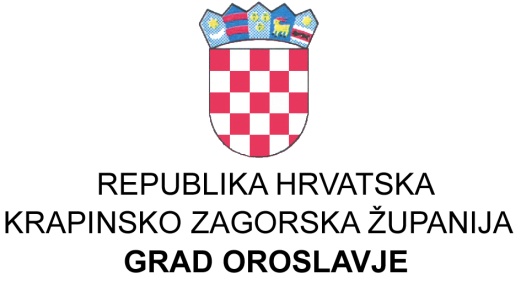 GRADSKO VIJEĆEKLASA: 024-03/23-01/12UBROJ: 2140-4-2-23-5Oroslavje, 30.11.2023. godine 	Temeljem članka 67.  Zakona o komunalnom gospodarstvu (N.N. broj: 68/2018, 110/2018, 32/2020) te članka 32. Statuta grada Oroslavja (Službeni glasnik Krapinsko zagorske županije broj 16/09., 13/13., 19/18., 21/2020. i 23/2021)  Gradsko vijeće na svojoj 31. sjednici održanoj dana  30.11.2023.  godine, donijelo jeP R O G R A MGRADNJE OBJEKATA I UREĐAJA KOMUNALNEINFRASTRUKTURE NA PODRUČJU GRADA OROSLAVJAZA 2024. GODINUČlanak 2.Sredstva potrebna za ostvarivanje Programa građenja objekata i uređaja komunalne infrastrukture za2024. osigurat će se iz komunalnog doprinosa, komunalne naknade, naknade za zadržavanje nezakonitoizgrađenih zgrada, ostalih prihoda proračuna Grada te drugih izvora utvrđenih posebnim propisom,kako slijedi:1. PROMETNICE I PROMETNE POVRŠINEPod prometnicama i prometnim površinama podrazumijevaju se radovi na izgradnji odnosno rekonstrukcijiprometnica i prometnih površina, izgradnja i uređenje nogostupa, autobusnih stajališta, mostova temodernizacija - asfaltiranje nerazvrstanih cesta. Program sadrži procjenu troškova projektiranja, revizije, građenja, provedbe stručnog nadzora građenja i provedbe vođenja projekata građenja s naznakom izvora financiranja kako slijedi:2. JAVNE POVRŠINE         U smislu ovog Programa, pod građenjem javnih površina podrazumijeva se građenje i uređenjejavnih površina na kojima nije dopušten promet motornim vozilima   (trgovi, pločnici, javni prolazi, šetališta i sl.), javnih zelenih površina (dječja igrališta s pripadajućom opremom, parkovi, javni športski i rekreacijskiprostori i sl.) te javnih objekata i uređaja (oglasni stupovi, javni satovi, tržnica i drugi slični objekti i uređaji)3. JAVNA RASVJETA Pod javnom rasvjetom podrazumijevaju se objekti i uređaji za rasvjetljavanje javnih površina, te javnihi nerazvrstanih cesta, kao i stvaranje preduvjeta za njihovo funkcioniranje, a u nastavku se daje opisposlova s procjenom troškova građenja pojedinih objekata i uređaja javne rasvjete, s iskazanim izvoromfinanciranja za komunalnu djelatnost:4. GROBLJA I MRTVAČNICAGroblja i mrtvačnica su ograđeni prostori zemljišta na kojem se nalaze grobna mjesta, prostori i zgrade za obavljanje ispraćaja i pokopa umrlih (građevine mrtvačnica, dvorane za izlaganje na odru, prostorije za ispraćaj umrlih s potrebnom opremom i uređajima), pješačke staze te uređaji, predmeti i oprema na površinama groblja, sukladno posebnim propisima o grobljima.U nastavku se daje opis poslova s procjenom troškova sa iskazanim izvorom financiranja:5. PROGRAM GRADNJE GRAĐEVINA ZA GOSPODARENJE KOMUNALNIM OTPADOM Programom gradnje građevina za gospodarenje komunalnim otpadom predviđeno je građenje objekatai nabava opreme za gospodarenje komunalnim otpadom, te radovi na sanaciji i zatvaranju odlagalištakomunalnog otpada, a u nastavku daje se opis poslova s procjenom troškova gradnje pojedinih građevinaza gospodarenje komunalnim otpadom i nabave opreme, sa iskazanim izvorom financiranja:6. OBORINSKA ODVODNJA Pod oborinskom odvodnjom podrazumijeva se građenje i uređenje objekata i sustava urbane oborinskeodvodnje u građevinskim područjima naselja, kao i odvodnja kontaktnih površina s kojih se oborinskevode ulijevaju u sustav urbane oborinske odvodnje. U nastavku se daje opis poslova s procjenom troškovagradnje sustava oborinske odvodnje, sa iskazanim izvorom financiranja:Članak 3.Sukladno članku 71.  Zakona o komunalnom gospodarstvu, gradonačelnik podnosi Gradskom vijeću grada Oroslavja izvješće o izvršenju programa građenja komunalne infrastrukture istodobno s izvješćem o izvršenju proračuna Grada Oroslavja.Članak 4.	Ovaj  Program objavit će se u Službenom glasniku Krapinsko-zagorske županije i na web stranicama grada Oroslavja.                                                                                                                                 PREDSJEDNIK 					                                        Gradskog vijeća Oroslavje						      	                        Ivan TuđaČlanak 1.Članak 1.Članak 1.Članak 1.Članak 1.Članak 1.                 Ovim Programom građenja komunalne infrastrukture (u daljnjem tekstu: Program)                  određene su građevine komunalne infrastrukture koje će se:                  Ovim Programom građenja komunalne infrastrukture (u daljnjem tekstu: Program)                  određene su građevine komunalne infrastrukture koje će se:                  Ovim Programom građenja komunalne infrastrukture (u daljnjem tekstu: Program)                  određene su građevine komunalne infrastrukture koje će se:                  Ovim Programom građenja komunalne infrastrukture (u daljnjem tekstu: Program)                  određene su građevine komunalne infrastrukture koje će se: graditi radi uređenja neuređenih dijelova građevinskog područja,graditi u uređenim dijelovima građevinskog područja, graditi izvan građevinskog područja,rekonstruirati, uklanjati.Građenje komunalne infrastrukture u smislu Zakona o komunalnom gospodarstvu obuhvaća sljedeće radnje i radove:rješavanje imovinskopravnih odnosa na zemljištu za građenje komunalne infrastruktureuklanjanje i/ili izmještanje postojećih građevina na zemljištu za građenje komunalne infrastrukturi i radove na sanaciji tog zemljištapribavljanje projekata i druge dokumentacije potrebne za izdavanje dozvola i drugih akata za građenje i uporabu komunalne infrastrukturegrađenje komunalne infrastrukture u smislu zakona kojim se uređuje gradnja građevina.              Građevine i uređaji  komunalne infrastrukture jesu:               Građevine i uređaji  komunalne infrastrukture jesu:               Građevine i uređaji  komunalne infrastrukture jesu:               Građevine i uređaji  komunalne infrastrukture jesu:               Građevine i uređaji  komunalne infrastrukture jesu:  Prometnice i prometne površine (nerazvrstane ceste, nogostupi, parkirališta, građevine namijenjene obavljanju javnog prijevoza)Javne površine -javne prometne površine na kojima nije dopušten promet motornih vozila, javne zelene površine(parkovi, drvoredi, dječja igrališta, športski i rekreacijski prostori)  te građevine i uređaji javne namjene (nadstrešnice, zdenci, fontane, spomenici),Javna rasvjetaGroblje i mrtvačnica,Program gradnje građevina za gospodarenje komunalnim otpadomOborinska odvodnja Prometnice i prometne površine (nerazvrstane ceste, nogostupi, parkirališta, građevine namijenjene obavljanju javnog prijevoza)Javne površine -javne prometne površine na kojima nije dopušten promet motornih vozila, javne zelene površine(parkovi, drvoredi, dječja igrališta, športski i rekreacijski prostori)  te građevine i uređaji javne namjene (nadstrešnice, zdenci, fontane, spomenici),Javna rasvjetaGroblje i mrtvačnica,Program gradnje građevina za gospodarenje komunalnim otpadomOborinska odvodnja Prometnice i prometne površine (nerazvrstane ceste, nogostupi, parkirališta, građevine namijenjene obavljanju javnog prijevoza)Javne površine -javne prometne površine na kojima nije dopušten promet motornih vozila, javne zelene površine(parkovi, drvoredi, dječja igrališta, športski i rekreacijski prostori)  te građevine i uređaji javne namjene (nadstrešnice, zdenci, fontane, spomenici),Javna rasvjetaGroblje i mrtvačnica,Program gradnje građevina za gospodarenje komunalnim otpadomOborinska odvodnja Prometnice i prometne površine (nerazvrstane ceste, nogostupi, parkirališta, građevine namijenjene obavljanju javnog prijevoza)Javne površine -javne prometne površine na kojima nije dopušten promet motornih vozila, javne zelene površine(parkovi, drvoredi, dječja igrališta, športski i rekreacijski prostori)  te građevine i uređaji javne namjene (nadstrešnice, zdenci, fontane, spomenici),Javna rasvjetaGroblje i mrtvačnica,Program gradnje građevina za gospodarenje komunalnim otpadomOborinska odvodnja Prometnice i prometne površine (nerazvrstane ceste, nogostupi, parkirališta, građevine namijenjene obavljanju javnog prijevoza)Javne površine -javne prometne površine na kojima nije dopušten promet motornih vozila, javne zelene površine(parkovi, drvoredi, dječja igrališta, športski i rekreacijski prostori)  te građevine i uređaji javne namjene (nadstrešnice, zdenci, fontane, spomenici),Javna rasvjetaGroblje i mrtvačnica,Program gradnje građevina za gospodarenje komunalnim otpadomOborinska odvodnja Prometnice i prometne površine (nerazvrstane ceste, nogostupi, parkirališta, građevine namijenjene obavljanju javnog prijevoza)Javne površine -javne prometne površine na kojima nije dopušten promet motornih vozila, javne zelene površine(parkovi, drvoredi, dječja igrališta, športski i rekreacijski prostori)  te građevine i uređaji javne namjene (nadstrešnice, zdenci, fontane, spomenici),Javna rasvjetaGroblje i mrtvačnica,Program gradnje građevina za gospodarenje komunalnim otpadomOborinska odvodnja1.PROMETNICE I PROMETNE POVRŠINE           854.400,00    1.1.Kapitalni projekt K100002 - Modernizacija i asfaltiranje cesta u naseljima i radnoj zoni254.000,001.1.1.Asfaltiranje ceste u naselju Andraševec70.000,001.200 metara ceste u naselju Andraševec1.1.2.Asfaltiranje ceste u naselju Krušljevo Selo40.000,00600 metara ceste u naselju Krušljevo Selo1.1.3.Asfaltiranje ceste u naselju Mokrice20.000,00260 metara ceste u naselju Mokrice1.1.4.Asfaltiranje ceste u naselju Oroslavje34.000,00340 metara ceste u naselju Oroslavje1.1.5.Asfaltiranje ceste u naselju Stubička Slatina90.000,001.450 metara ceste u naselju Stubička SlatinaIzvori financiranjaIzvor 1.1. Opći prihodi i primici10.950,004.8. Komunalni doprinos100.050,004.9.1. Komunalna naknada143.000,00254.000,001.2.Kapitalni projekt K10001  - Izgradnja nogostupa410.000,001.2.1.Izgradnja nogostupa -  Krušljevo Selo - Oroslavje310.000,001.2.2.Izgradnja nogostupa - Stubička Slatina100.000,00Izvori financiranjaIzvor 1.1. Opći prihodi i primici200.000,004.8. Komunalni doprinos150.000,005.6.5.  Kapitalne pomoći ŽP - izvanproračunski korisnik ŽUC60.000,00410.000,001.3.Kapitalni projekt K100005   - Izgradnja radne zone85.000,001.3.1.Izgradnja cesta u radnoj zoni85.000,00Izvori financiranja4.8. Komunalni doprinos85.000,001.4.Kapitalni projekt  K100011 - Postava autobusnih stajališta10.000,001.4.1.Postava autobusnih stajališta10.000,00Izvori financiranja4.8. Komunalni doprinos10.000,001.5.Kapitalni projekt  K100015 - Postava uspornika10.000,001.5.1.Postava uspornika10.000,00Krušljevo Selo, Ulica Kralja Tomislava, Centar OroslavjaIzvori financiranjaIzvor 1.1. Opći prihodi i primici10.000,001.6.Kapitalni projekt  K100018 - Uređenje javnih parkirališta80.000,001.6.1.Uređenje javnih parkirališta80.000,00Centar OroslavjaIzvori financiranja4.8. Komunalni doprinos40.000,00Izvor 1.1. Opći prihodi i primici40.000,0080.000,001.7.Kapitalni projekt K100007 - Izgradnja komunalne infrastrukture novih stambenih zgrada5.400,001.7.1.Izgradnja  pristupnih cesta5.400,00Izvori financiranja7.2. Prihodi od prodaje stanova u vlasništvu grada5.400,00                     Ovaj Program sadrži procjenu troškova projektiranja, revizije, građenja, provedbe stručnog nadzora građenja               i provedbe vođenja projekata građenja određene komunalne infrastrukture s naznakom izvora financiranja kako slijedi:                     Ovaj Program sadrži procjenu troškova projektiranja, revizije, građenja, provedbe stručnog nadzora građenja               i provedbe vođenja projekata građenja određene komunalne infrastrukture s naznakom izvora financiranja kako slijedi:                     Ovaj Program sadrži procjenu troškova projektiranja, revizije, građenja, provedbe stručnog nadzora građenja               i provedbe vođenja projekata građenja određene komunalne infrastrukture s naznakom izvora financiranja kako slijedi:                     Ovaj Program sadrži procjenu troškova projektiranja, revizije, građenja, provedbe stručnog nadzora građenja               i provedbe vođenja projekata građenja određene komunalne infrastrukture s naznakom izvora financiranja kako slijedi:                     Ovaj Program sadrži procjenu troškova projektiranja, revizije, građenja, provedbe stručnog nadzora građenja               i provedbe vođenja projekata građenja određene komunalne infrastrukture s naznakom izvora financiranja kako slijedi:2.JAVNE POVRŠINE             88.400,00    2.1.Kapitalni projekt   K100016 -  Uređenje gradske tržnice10.000,002.1.1.Uređenje gradske tržnice5.000,002.1.2.Nabava opreme (štandovi)5.000,00Izvori financiranja4.9.1. Komunalna naknada10.000,002.2.Kapitalni projekt K100004   -  Uređenje dječjih igrališta13.000,002.2.1.Uređenje dječjih igrališta13.000,00Izvori financiranja4.8. Komunalni doprinos13.000,002.3.Kapitalni projekt K100019   -  Uređenje dječjeg igrališta - Andraševec50.000,002.3.1.Uređenje dječjih igrališta50.000,00Izvori financiranja1.1.  Opći prihodi i primici50.000,002.4.Kapitalni projekt K100020   -  Uređenje dječjeg igrališta - Mokrice10.000,002.4.1.Uređenje dječjih igrališta10.000,00Izvori financiranja1.1.  Opći prihodi i primici10.000,002.5.Kapitalni projekt K100008 - Izgradnja vodovodnog sustava5.400,002.5.1.Zemljani radovi5.400,00Izvori financiranja4.1.  Prihodi za posebne namjene5.400,003.JAVNA RASVJETA17.000,003.1.Kapitalni projekt K100009 -  Izgradnja javne rasvjete10.000,003.1.1.Rekonstrukcija javne rasvjete10.000,00Izvori financiranja4.1.  Prihodi za posebne namjene10.000,003.2.Kapitalni projekt bK100010 -  Rekonstrukcija javne rasvjete7.000,003.2.1.Rekonstrukcija javne rasvjete7.000,00Izvori financiranja1.1.  Opći prihodi i primici7.000,004.GROBLJE I MRTVAČNICA             49.000,00    4.1.Kapitalni projekt br.5. -Uređenje groblja49.000,004.1.1.Kupnja zemljišta za proširenje Gradskog groblja45.000,004.1.2.Dodatna ulaganja - uređenje komunalne infrastrukture na groblju4.000,00Izvori financiranja4.9.1. Komunalna naknada49.000,005.PROGRAM GRADNJE GRAĐEVINA ZA GOSPODARENJE KOMUNALNIM OTPADOM           500.000,00    5.1.Kapitalni projekt  K100003 - Uređenje reciklažnog dvorišta500.000,005.1.1.Uređenje reciklažnog dvorišta500.000,00Izvori financiranja5.4.4. Kapitalne pomoći - EU sredstva335.000,00Izvor 1.1. Opći prihodi i primici165.000,00500.000,006.OBORINSKA ODVODNJA3.000,006.1.Kapitalni projekt K100003 - Izgradnja objekata oborinske odvodnje3.000,006.1.1.Nabava i postava cijevi oborinske odvodnje3.000,00Izvori financiranja4.9.1. Komunalna naknada3.000,00